Easter Vocabulary = Λεξιλόγιο για το Πάσχα Μatch: Ενώστε τις εικόνες με τις λέξεις που σας δίνω απο κάτω! Ειναι μπερδεμένες οι λέξεις και πρεπει να τις αντιστοιχίσετε με τη σωστή εικόνα. Στη συνέχεια, διαβάστε τις λέξεις.  b)                                    c)                d)                                                        e)                  f)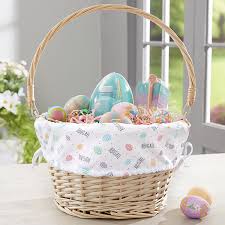 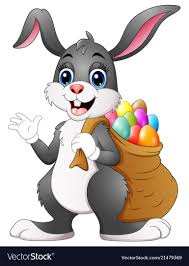 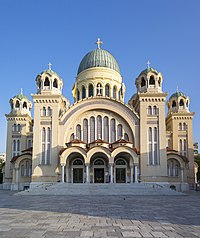 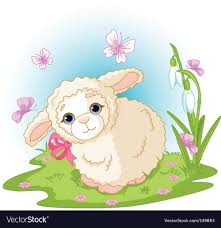 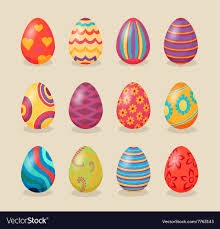 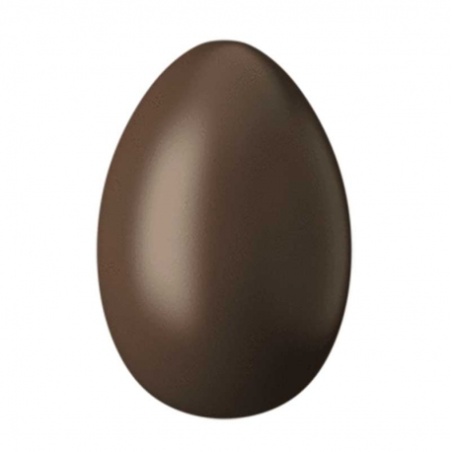 Church, 2) chocolate egg, 3) easter bunny, 4)  easter lamb, 5)easter basket, 6)easter egg. Exercise 2: Fill in the blanks with present ‘be’verbs….. you feeling tired? Bill Gates ………. One of the richest men in the world.We ……. Interested in singing.John ……… searching for a new job.I …. Going for shopping.The baby ……. Sleeping now.What ….. she looking at?Kate ….. catching fish.Lion … a wild animal. Verb ‘To be’I am You are He/she/it isWe are You are they areΠαρακαλώ, οι απαντήσεις να σταλουν στο email: penelopepanag@yahoo.comHappy Easter    